AGD PACE LogoAll continuing dental education organizations approved through the AGD PACE program are expected to include the complete AGD PACE Logo and approval statement on all promotional materials and attendance verification forms. (See PACE Standards IX, Criterion D and XI, Criterion D 9.) Several graphic files of the AGD PACE logo are posted below.  Please choose the format you need.  It is the responsibility of all approved providers to add the approval statement, customized with their own name, AGD provide ID number and current term of approval. Approved providers do not have permission to use the AGD PACE Logo without the required approval statement.  Using the logo without the required approval or altering the logo in any way is considered a violation of the trademark and could be cause for withdrawal of PACE approval. For more information on proper use of the AGD PACE Logo, please review the Guidelines for Graphic Standards and Reproduction of the Logo for the Academy of General Dentistry PACE Program. If you are unsure of the dates of your approval term please visit the Find A PACE Provider page of the AGD website.  All organizations with current PACE approval are listed in this area. If your organization is not listed, your approval expired, and you must re-apply for approval. Example of proper use of the AGD PACE Logo and approval statement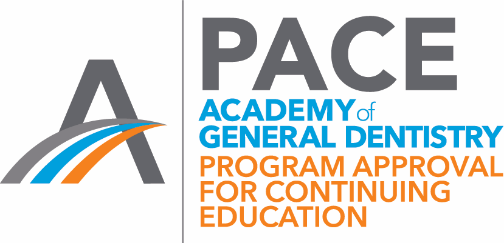 